Credibility Interviews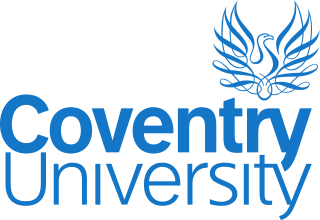 In the summer of 2014, the Home Office introduced a further step in the in-country Tier 4 student visa process by starting to interview applicants as a part of their application. After you have received your biometrics letter, you may then receive a letter inviting you to attend an interview. This interview will normally take place in Birmingham, but you may be asked to travel to a different city in the UK. If this happens, you can request to have your interview location moved to a more convenient city. Simply email your request to the email address included on your letter.Will you be affected?The selection process is random. If you are asked to an interview, it does not mean something is wrong with your application. You may be asked to an interview if you have previously studied in the UK and are applying to join a new course at the same academic level. This will give you an opportunity to explain why there is academic progression from your last course to the course you plan to do or are doing with Coventry University.What happens if you are called for an interview?It is essential that if you are called for interview, you are able to satisfy the caseworker in the following areas. (This is not a complete list and is only intended as a guide. You can be questioned regarding any aspect of your background or study):Ability to speak English (regardless of IELTS score)The interview will be a further test of your English, so whilst this will be a scary experience try to stay as calm as possible during your interview so that the hard work that you have done to ensure that your English is at the right level shows during the interview. If you are currently taking a pre-sessional English course, make sure your interviewer is aware of this.Knowledge of intended course of studyWhat is the title of your course? Why did you decide to do this course?What modules are you going to learn or are learning? (list them) How many hours are you going to study or are studying?As part of your course, will you do a work placement?What qualification does it ultimately lead to? How does this course differ from the previous course you have completed?Knowledge of Coventry and the universityWhere is the university located?How do you travel to campus? How long does it take?How much does it cost?What do you do in your spare time?Previous study in the UKWhen did you first come to the UK? What did you do here?Plans to return home after studies Are you accompanied by a dependent or dependents?What is your goal in relation to settlement?What job can you get with the qualifications you have and the one you are studying for?Finances How much did you pay for your course?Who paid for the course?Do you plan to work or are working? If so, where?Who sponsors your stay in the UK?How do you get the money?If you are called to interview you must attend. If you fail to attend an interview your application could be refused automatically. During your application process please ensure that you check any junk mail into your email inbox as this could be an email from the Home Office asking you to attend an interview. Ensure you are checking your post every day in case the letter is sent to you at home. If you have sent your visa application though the International Office, we will email you to your university email address if we receive this letter on your behalf. Further assistanceFinally if you have been called for a further interview, do not panic! Contact the International Student Support team at visahelp.io@coventry.ac.uk for more advice about how to prepare.You can find further information about the university’s courses, our campus, and the city of Coventry in the links below:Course finder:http://www.coventry.ac.uk/study-at-coventry/course-search/?searchText=&pageSize=10&page=1&showAll=true&filters=150 	Coventry University campus:http://www.coventry.ac.uk/life-on-campus/the-university/ 	City of Coventry: http://www.coventry.gov.uk/ http://www.coventry.ac.uk/life-on-campus/living-in-coventry/ 